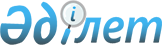 О внесении изменений в решение Сарысуского районного маслихата от 20 декабря 2011 года № 58-3 "О районном бюджете на 2012-2014 годы"
					
			Утративший силу
			
			
		
					Решение маслихата Сарысуского района Жамбылской области от 12 апреля 2012 года № 4-2. Зарегистрировано Управлением юстиции Сарысуского района 18 апреля 2012 года за № 6-9-137. Утратило силу в связи с истечением срока применения - (письмо Департамента юстиции Жамбылской области от 11 марта 2013 года № 2-2-17/388)      Сноска. Утратило силу в связи с истечением срока применения - (письмо Департамента юстиции Жамбылской области от 11.03.2013 № 2-2-17/388).

      Примечание РЦПИ:

      В тексте сохранена авторская орфография и пунктуация.

      В соответствии со статьями 106, 109 Бюджетного кодекса Республики Казахстан от 4 декабря 2008 года, статьей - 6 Закона Республики Казахстан «О местном государственном управлении и самоуправлении в Республике Казахстан» от 23 января 2001 года и решением Жамбылского областного маслихата от 3 апреля 2012 года № 4-2 «О внесении изменений и дополнений в решение Жамбылского областного маслихата «Об областном бюджете на 2012-2014 годы» от 7 декабря 2011 года № 41-3» (зарегистрировано в Реестре государственной регистрации нормативных правовых актов за № 1807) районный маслихат РЕШИЛ:



      1. Внести в решение Сарысуского районного маслихата от 20 декабря 2011 года № 58-3 «О районном бюджете на 2012-2014 годы» (зарегистрировано в Реестре государственной регистрации нормативных правовых актов за № 6-9-128, опубликовано в районной газете «Сарысу» от 6 января 2012 года № 3-4), следующие изменения:



      в 1 пункте:

      в подпункте 1) цифры «4 923 301» заменить цифрами «5 582 250»;

      цифры «314 745» заменить цифрами «346 406»;

      цифры «3013» заменить цифрами «8 380»;

      цифры «4 597 006» заменить цифрами «5 218 927»;

      в подпункте 2) цифры «4 925 070» заменить цифрами «5 584 019»

      в подпункте 3) цифры «84 090» заменить цифрами «91 371»;

      цифры «86 405» заменить цифрами «93 686»;

      в подпункте 5) цифры «-85 859» заменить цифрами «-93 140»;

      в подпункте 6) цифры «85 859» заменить цифрами «93 140»;

      цифры «86 405» заменить цифрами «93 686»;



      в 4 пункте цифры «6 525» заменить цифрами «7 265».



      Приложения 1 и 4 указанного решения изложить в новой редакции согласно приложениям 1 и 2 данного решения.



      2. Настоящее решение вступает в силу со дня государственной регистрации в органах юстиции и вводится в действие с 1 января 2012 года.

 

      Председатель сесии                         Секретарь районного

      районного маслихата                        маслихата

      С. Бегеев                                  Б. Дондаулы

Приложение № 1 к решению

маслихата Сарысуского района

№ 4-2 от 12 апреля 2012 годаПриложение № 1 к решению

маслихата Сарысуского района

№ 58-3 от 20 декабря 2011 года Бюджет района на 2012 год

Приложение № 2 к решению

маслихата Сарысуского района

№ 4-2 от 12 апреля 2012 годаПриложение № 4 к решению

маслихата Сарысуского района

№ 58-3 от 20 декабря 2011 года Перечень бюджетных программ развития на 2011-2013 годы
					© 2012. РГП на ПХВ «Институт законодательства и правовой информации Республики Казахстан» Министерства юстиции Республики Казахстан
				КатегорияКатегорияКатегорияНаименование2012 год, сумма тыс тенгеКлассКлассНаименование2012 год, сумма тыс тенгеПодклассПодкласс2012 год, сумма тыс тенге123451. ДОХОДЫ5 582 2501Налоговые поступления346 40601Подоходный налог136 7242Индивидуальный подоходный налог136 72403Социальный налог115 6241Социальный налог115 62404Hалоги на собственность68 0801Hалоги на имущество28 5003Земельный налог12 7704Hалог на транспортные средства25 8115Единый земельный налог99905Внутренние налоги на товары, работы и услуги21 3532Акцизы11 0823Поступления за использование природных и других ресурсов6 8754Сборы за ведение предпринимательской и профессиональной деятельности3 2385Налог на игорный бизнес15808Обязательные платежи, взимаемые за совершение юридически значимых действий и (или) выдачу документов уполномоченными на то государственными органами или должностными лицами4 6251Государственная пошлина4 6252Неналоговые поступления8 38001Доходы от государственной собственности1 5005Доходы от аренды имущества, находящегося в государственной собственности1 50004Штрафы, пени, санкции, взыскания, налагаемые государственными учреждениями, финансируемыми из государственного бюджета, а также содержащимися и финансируемыми из бюджета (сметы расходов) Национального Банка Республики Казахстан151Штрафы, пени, санкции, взыскания, налагаемые государственными учреждениями, финансируемыми из государственного бюджета, а также содержащимися и финансируемыми из бюджета (сметы расходов) Национального Банка Республики Казахстан, за исключением поступлений1506Прочие неналоговые поступления6 8651Прочие неналоговые поступления6 8653Поступления от продажи основного капитала8 53703Продажа земли и нематериальных активов8 5371Продажа земли8 5352Продажа нематериальных активов24Поступления трансфертов5 218 92702Трансферты из вышестоящих органов государственного управления5 218 927Функциональная группаФункциональная группаФункциональная группаФункциональная группа2012 год, сумма тыс тенгеАдминистратор бюджетных программАдминистратор бюджетных программАдминистратор бюджетных программ2012 год, сумма тыс тенгеПрограммаПрограмма2012 год, сумма тыс тенге12345ІІ.ЗАТРАТЫ5 584 01901Государственные услуги общего характера233 692112Аппарат маслихата района (города областного значения)14 927001Услуги по обеспечению деятельности маслихата района (города областного значения)14 677003Капитальные расходы государственого органа250122Аппарат акима района (города областного значения)74 677001Услуги по обеспечению деятельности акима района (города областного значения)61 404003Капитальные расходы государственого органа13 273123Аппарат акима района в городе, города районного значения, поселка, аула (села), аульного (сельского) округа114 442001Услуги по обеспечению деятельности акима района в городе, города районного значения, поселка, аула (села), аульного (сельского) округа111 942022Капитальные расходы государственного органа2 500452Отдел финансов района (города областного значения)16 385001Услуги по реализации государственной политики в области исполнения бюджета района (города областного значения) и управления коммунальной собственностью района (города областного значения)12 570003Проведение оценки имущества в целях налогообложения1 465010Приватизация, управление коммунальным имуществом, постприватизационная деятельность и регулирование споров, связанных с этим1 000011Учет, хранение, оценка и реализация имущества, поступившего в коммунальную собственность1 100018Капитальные расходы государственного органа250453Отдел экономики и бюджетного планирования района (города областного значения)13 261001Услуги по реализации государственной политики в области формирования и развития экономической политики, системы государственного планирования и управления района (города областного значения)12 911004Капитальные расходы государственного органа35002Оборона3 736122Аппарат акима района (города областного значения)1 436005Мероприятия в рамках исполнения всеобщей воинской обязанности1 436122Аппарат акима района (города областного значения)2 300006Предупреждение и ликвидация чрезвычайных ситуаций масштаба района (города областного значения)2 000007Мероприятия по профилактике и тушению степных пожаров районного (городского) масштаба, а также пожаров в населенных пунктах, в которых не созданы органы государственной противопожарной службы30004Образование3 033 845464Отдел образования района (города областного значения)232 172009Обеспечение дошкольного воспитания и обучения230 924021Увеличение размера доплаты за квалификационную категорию учителям школ и воспитателям дошкольных организаций образования за счет трансфертов из республиканского бюджета1 248123Аппарат акима района в городе, города районного значения, поселка, аула (села), аульного (сельского) округа1 076005Организация бесплатного подвоза учащихся до школы и обратно в аульной (сельской) местности1 076464Отдел образования района (города областного значения)2 246 969003Общеобразовательное обучение2 009 229006Дополнительное образование для детей202 371063063 Повышение оплаты труда учителям, прошедшим повышение квалификации по учебным программам АОО «Назарбаев интеллектуальные школы» за счет трансфертов из республиканского бюджета2 649065Увеличение размера доплаты за квалификационную категорию учителям школ за счет трансфертов из республиканского бюджета32 720464Отдел образования района (города областного значения)48 805018Организация профессионального обучения48 805464Отдел образования района (города областного значения)70 664001Услуги по реализации государственной политики на местном уровне в области образования10 006005Приобретение и доставка учебников, учебно-методических комплексов для государственных учреждений образования района (города областного значения)24 624007Проведение школьных олимпиад, внешкольных мероприятий и конкурсов районного (городского) масштаба600012Капитальные расходы государственного органа250015Ежемесячные выплаты денежных средств опекунам (попечителям) на содержание ребенка-сироты (детей-сирот), и ребенка (детей), оставшегося без попечения родителей за счет трансфертов из республиканского бюджета21 422020Обеспечение оборудованием, программным обеспечением детей-инвалидов, обучающихся на дому за счет трансфертов из республиканского бюджета13 762466Отдел архитектуры, градостроительства и строительства района (города областного значения)434 159037Строительство и реконструкция объектов образования434 15906Социальная помощь и социальное обеспечение286 946451Отдел занятости и социальных программ района (города областного значения)266 509002Программа занятости47 255004Оказание социальной помощи на приобретение топлива специалистам здравоохранения, образования, социального обеспечения, культуры и спорта в сельской местности в соответствии с законодательством Республики Казахстан1 958005Государственная адресная социальная помощь10 613006Оказание жилищной помощи68 700007Социальная помощь отдельным категориям нуждающихся граждан по решениям местных представительных органов6 215010Материальное обеспечение детей-инвалидов, воспитывающихся и обучающихся на дому4 660014Оказание социальной помощи нуждающимся гражданам на дому13 908016Государственные пособия на детей до 18 лет93 973017Обеспечение нуждающихся инвалидов обязательными гигиеническими средствами и предоставление услуг специалистами жестового языка, индивидуальными помощниками в соответствии с индивидуальной программой реабилитации инвалида7 167023Обеспечение деятельности центров занятости населения12 060464Отдел образования района (города областного значения)1 000008Социальная поддержка обучающихся и воспитанников организаций образования очной формы обучения в виде льготного проезда на общественном транспорте (кроме такси) по решению местных представительных органов1 000451Отдел занятости и социальных программ района (города областного значения)19 437001Услуги по реализации государственной политики на местном уровне в области обеспечения занятости и реализации социальных программ для населения18 187011Оплата услуг по зачислению, выплате и доставке пособий и других социальных выплат1 000021Капитальные расходы государственного органа25007Жилищно-коммунальное хозяйство1 383 450455Отдел культуры и развития языков района (города областного значения)20 000024Ремонт объектов в рамках развития сельских населенных пунктов по Программе занятости 202020 000458Отдел жилищно-коммунального хозяйства, пассажирского транспорта и автомобильных дорог района (города областного значения)108 411003Организация сохранения государственного жилищного фонда105 157005Снос аварийного и ветхого жилья3 254464Отдел образования района (города областного значения)12 743026Ремонт объектов в рамках развития сельских населенных пунктов по Программе занятости 202012 743466Отдел архитектуры, градостроительства и строительства района (города областного значения)105 400003Проектирование, строительство и (или) приобретение жилья государственного коммунального жилищного фонда100 000074Развитие и обустройство недостающей инженерно-коммуникационной инфраструктуры в рамках второго направления Программы занятости 20205 400479Отдел жилищной инспекции района (города областного значения)5 315001Услуги по реализации государственной политики на местном уровне в области жилищного фонда5 065005Капитальные расходы государственного органа250458Отдел жилищно-коммунального хозяйства, пассажирского транспорта и автомобильных дорог района (города областного значения)72 683011Обеспечение бесперебойного теплоснабжения малых городов67 683012Функционирование системы водоснабжения и водоотведения5 000466Отдел архитектуры, градостроительства и строительства района (города областного значения)1 004 633005Развитие коммунального хозяйства37 398006Развитие системы водоснабжения и водоотведения967 235123Аппарат акима района в городе, города районного значения, поселка, аула (села), аульного (сельского) округа15 900008Освещение улиц населенных пунктов14 500010Содержание мест захоронений и погребение безродных1 400458Отдел жилищно-коммунального хозяйства, пассажирского транспорта и автомобильных дорог района (города областного значения)38 365015Освещение улиц населенных пунктов4 465016Обеспечение санитарии населенных пунктов21 900018Благоустройство и озеленение населенных пунктов12 00008Культура, спорт, туризм и информационное пространство207 355455Отдел культуры и развития языков района (города областного значения)110 940003Поддержка культурно-досуговой работы110 940465Отдел физической культуры и спорта района (города областного значения)2 000006Проведение спортивных соревнований на районном (города областного значения) уровне1000007Подготовка и участие членов сборных команд района (города областного значения) по различным видам спорта на областных спортивных соревнованиях1 000455Отдел культуры и развития языков района (города областного значения)54 292006Функционирование районных (городских) библиотек54 292456Отдел внутренней политики района (города областного значения)14 237002Услуги по проведению государственной информационной политики через газеты и журналы14 237455Отдел культуры и развития языков района (города областного значения)6 542001Услуги по реализации государственной политики на местном уровне в области развития языков и культуры6 292010Капитальные расходы государственного органа250456Отдел внутренней политики района (города областного значения)16 028001Услуги по реализации государственной политики на местном уровне в области информации, укрепления государственности и формирования социального оптимизма граждан8 601003Реализация мероприятий в сфере молодежной политики7 177006Капитальные расходы государственного органа250465Отдел физической культуры и спорта района (города областного значения)3 316001Услуги по реализации государственной политики на местном уровне в сфере физической культуры и спорта3 31610Сельское, водное, лесное, рыбное хозяйство, особо охраняемые природные территории, охрана окружающей среды и животного мира, земельные отношения119 161454Отдел предпринимательства и сельского хозяйства района (города областного значения)7 441099Реализация мер по оказанию социальной поддержки специалистов7 441473Отдел ветеринарии района (города областного значения)18 149001Услуги по реализации государственной политики на местном уровне в сфере ветеринарии8 026003Капитальные расходы государственного органа250007Организация отлова и уничтожения бродячих собак и кошек1 000008Возмещение владельцам стоимости изымаемых и уничтожаемых больных животных, продуктов и сырья животного происхождения8 873463Отдел земельных отношений района (города областного значения)10 834001Услуги по реализации государственной политики в области регулирования земельных отношений на территории района (города областного значения)6 884004Организация работ по зонированию земель3 000006Землеустройство, проводимое при установлении границ городов районного значения, районов в городе, поселков аулов (сел), аульных (сельских) округов700007Капитальные расходы государственного органа250473Отдел ветеринарии района (города областного значения)82 737011Проведение противоэпизоотических мероприятий82 73711Промышленность, архитектурная, градостроительная и строительная деятельность19 815466Отдел архитектуры, градостроительства и строительства района (города областного значения)19 815001Услуги по реализации государственной политики в области строительства, улучшения архитектурного облика городов, районов и населенных пунктов области и обеспечению рационального и эффективного градостроительного освоения территории района (города областно14 765013Разработка схем градостроительного развития территории района, генеральных планов городов районного (областного) значения, поселков и иных сельских населенных пунктов4 800015Капитальные расходы государственного органа25012Транспорт и коммуникации152 121458Отдел жилищно-коммунального хозяйства, пассажирского транспорта и автомобильных дорог района (города областного значения)152 121023Обеспечение функционирования автомобильных дорог152 12113Прочие129 987123Аппарат акима района в городе, города районного значения, поселка, аула (села), аульного (сельского) округа2 422040Реализация мероприятий для решения вопросов обустройства аульных (сельских) округов в реализацию мер по содействию экономическому развитию регионов в рамках Программы «Развитие регионов» за счет целевых трансфертов из республиканского бюджета2 422452Отдел финансов района (города областного значения)7 265012Резерв местного исполнительного органа района (города областного значения)7 265454Отдел предпринимательства и сельского хозяйства района (города областного значения)14 479001Услуги по реализации государственной политики на местном уровне в области развития предпринимательства, промышленности и сельского хозяйства12 629007Капитальные расходы государственного органа1 850458Отдел жилищно-коммунального хозяйства, пассажирского транспорта и автомобильных дорог района (города областного значения)105 821001Услуги по реализации государственной политики на местном уровне в области жилищно-коммунального хозяйства, пассажирского транспорта и автомобильных дорог7 123013Капитальные расходы государственного органа15 750042Проведение мероприятий по решению вопросов обустройства моногородов82 94814Обслуживание долга4452Отдел финансов района (города областного значения)4013Обслуживание долга местных исполнительных органов по выплате вознаграждений и иных платежей по займам из областного бюджета415Трансферты13 907452Отдел финансов района (города областного значения)13 907006Возврат неиспользованных (недоиспользованных) целевых трансфертов488016Возврат, использованных не по целевому назначению целевых трансфертов13 4193. ЧИСТОЕ БЮДЖЕТНОЕ КРЕДИТОВАНИЕ91 371Бюджетные кредиты93 68610Сельское, водное, лесное, рыбное хозяйство, особо охраняемые природные территории, охрана окружающей среды и животного мира, земельные отношения43 686454Отдел предпринимательства и сельского хозяйства района (города областного значения)43 686009Бюджетные кредиты для реализации мер социальной поддержки специалистов социальной сферы сельских населенных пунктов43 68613Прочие50 000458Отдел жилищно-коммунального хозяйства, пассажирского транспорта и автомобильных дорог района (города областного значения)50 000039Проведение ремонта общего имущества объектов кондоминиум50 0005Погашение бюджетных кредитов2 315Погашение бюджетных кредитов2 3151Погашение бюджетных кредитов, выданных из государственного бюджета2 31513Погашение бюджетных кредитов, выданных из местного бюджета физическим лицам2 3154. САЛЬДО ПО ОПЕРАЦИЯМ С ФИНАНСОВЫМИ АКТИВАМИ0Приобретение финансовых активов0Поступления от продажи финансовых активов государства05.ДЕФИЦИТ (ПРОФИЦИТ) БЮДЖЕТА-93 1406. ФИНАНСИРОВАНИЕ ДЕФИЦИТА (ИСПОЛЬЗОВАНИЕ ПРОФИЦИТА) БЮДЖЕТА93 1407Поступления займов93 6862Внешние государственные займы93 68603Займы, получаемые местным исполнительным органом района (города областного значения)93 68616Погашение займов2 315452Отдел финансов района (города областного значения)2 315008Погашение долга местного исполнительного органа перед вышестоящим бюджетом2 3158Используемые остатки бюджетных средств1 769Остатки бюджетных средств1 7692Остатки бюджетных средств на конец отчетного периода1 76901Остатки бюджетных средств на конец отчетного периода1 769Функциональная группаФункциональная группаФункциональная группаФункциональная группаАдминистратор бюджетных программАдминистратор бюджетных программАдминистратор бюджетных программПрограммаПрограммаНаименование123404Образование466Отдел архитектуры, градостроительства и строительства района (города областного значения)037Строительство и реконструкция объектов образования07Жилищно-коммунальное хозяйство466Отдел архитектуры, градостроительства и строительства района (города областного значения)003Проектирование, строительство и (или) приобретение жилья государственного коммунального жилищного фонда005Развитие коммунального хозяйства006Развитие системы водоснабжения и водоотведения074Развитие и обустройство недостающей инженерно-коммуникационной инфраструктуры в рамках второго направления Программы занятости 2020